                Σας ενημερώνουμε ότι την  ____________________________   από ώρα _____________ έως ώρα ______________, ____________________________________, θα πραγματοποιήσει   διδακτική επίσκεψη    ______________________________________ στ______________________ ________________________________ σύμφωνα με το άρθ. 4 της ΥΑ 20883/ΓΔ4/12-02-2020 (ΦΕΚ 456/Β/13-02-2020).Η διδακτική επίσκεψη αναφέρεται στην __________________________________  του μαθήματος __________________________________ και πραγματοποιείται ύστερα από αιτιολογημένη εισήγηση του/των εκπαιδευτικού/κών που διδάσκουν το μάθημα και την απόφαση – πράξη _________/_____-_____-________ του Συλλόγου Διδασκόντων/ουσών. Επίσης Βεβαιώνεται ότι:Κατατέθηκαν οι υπεύθυνες δηλώσεις από τους κηδεμόνες όλων των μαθητών/τριών, με τις οποίες εγκρίνουν τη συμμετοχή των παιδιών τους στην διδακτική επίσκεψη (εφόσον υπάρχει μετακίνηση με μεταφορικό μέσο).Το ποσοστό συμμετοχής των μαθητών/τριών είναι _________(___ από σύνολο___)_Μαθητές/τριες οι οποίοι/ες δε θα συμμετάσχουν, θα παραμείνουν στο σχολείο καθ’ όλη τη διάρκεια της διδακτικής επίσκεψης και θα απασχοληθούν σε σχολικές δραστηριότητες ή θα παρακολουθήσουν ειδικά διαμορφωμένο ωρολόγιο πρόγραμμα, σύμφωνα με απόφαση του Συλλόγου Διδασκόντων/ουσών.Πρόκειται να τηρηθούν όλες οι εκ του νόμου προϋποθέσεις πραγματοποίησης της μετακίνησης σύμφωνα με την Υ.Α. 20883/ΓΔ4/12-02-2020 (ΦΕΚ 456/Β/13-02-2020).                                                                                                         Ο/Η Διευθυντής/τρια του σχολείου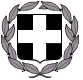 ΕΛΛΗΝΙΚΗ ΔΗΜΟΚΡΑΤΙΑΥΠΟΥΡΓΕΙΟ ΠΑΙΔΕΙΑΣ, ΘΡΗΣΚΕΥΜΑΤΩΝΚΑΙ ΑΘΛΗΤΙΣΜΟΥΠΕΡΙΦΕΡΕΙΑΚΗ ΔΙΕΥΘΥΝΣΗΠ/ΘΜΙΑΣ & Δ/ΘΜΙΑΣ ΕΚΠ/ΣΗΣΔΥΤΙΚΉΣ ΜΑΚΕΔΟΝΙΑΣΔ/ΝΣΗ Δ/ΘΜΙΑΣ ΕΚΠ/ΣΗΣ ΚΑΣΤΟΡΙΑΣΣΧΟΛΕΙΟ : ____________________________ΕΛΛΗΝΙΚΗ ΔΗΜΟΚΡΑΤΙΑΥΠΟΥΡΓΕΙΟ ΠΑΙΔΕΙΑΣ, ΘΡΗΣΚΕΥΜΑΤΩΝΚΑΙ ΑΘΛΗΤΙΣΜΟΥΠΕΡΙΦΕΡΕΙΑΚΗ ΔΙΕΥΘΥΝΣΗΠ/ΘΜΙΑΣ & Δ/ΘΜΙΑΣ ΕΚΠ/ΣΗΣΔΥΤΙΚΉΣ ΜΑΚΕΔΟΝΙΑΣΔ/ΝΣΗ Δ/ΘΜΙΑΣ ΕΚΠ/ΣΗΣ ΚΑΣΤΟΡΙΑΣΣΧΟΛΕΙΟ : ____________________________ΕΛΛΗΝΙΚΗ ΔΗΜΟΚΡΑΤΙΑΥΠΟΥΡΓΕΙΟ ΠΑΙΔΕΙΑΣ, ΘΡΗΣΚΕΥΜΑΤΩΝΚΑΙ ΑΘΛΗΤΙΣΜΟΥΠΕΡΙΦΕΡΕΙΑΚΗ ΔΙΕΥΘΥΝΣΗΠ/ΘΜΙΑΣ & Δ/ΘΜΙΑΣ ΕΚΠ/ΣΗΣΔΥΤΙΚΉΣ ΜΑΚΕΔΟΝΙΑΣΔ/ΝΣΗ Δ/ΘΜΙΑΣ ΕΚΠ/ΣΗΣ ΚΑΣΤΟΡΙΑΣΣΧΟΛΕΙΟ : ____________________________Καστοριά: 00-00-2023    Αριθ. Πρωτ.: Φ.23/Tαχ. Δ/νση    :Πληροφορίες:  Προς:   Δ.Δ.Ε. ΚαστοριάςΠρος:   Δ.Δ.Ε. ΚαστοριάςΤηλέφωνο     :Προς:   Δ.Δ.Ε. ΚαστοριάςΠρος:   Δ.Δ.Ε. Καστοριάς Email             :          Προς:   Δ.Δ.Ε. ΚαστοριάςΠρος:   Δ.Δ.Ε. ΚαστοριάςΠρος:   Δ.Δ.Ε. ΚαστοριάςΠρος:   Δ.Δ.Ε. ΚαστοριάςΠρος:   Δ.Δ.Ε. ΚαστοριάςΠρος:   Δ.Δ.Ε. Καστοριάς